REGISTRERING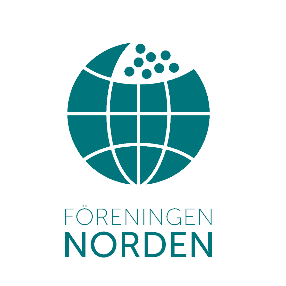 FÖR SUPPLEANTINFÖR FULLMÄKTIGE PÅ BISKOPS ARNÖ 9-10 JUNI 2018Registreringen måste vara oss tillhanda senast den 9 maj och skickas med vanlig post eller e-post.Föreningen Norden, Box 1083	emma.gotlund@norden.se101 39 StockholmVid frågor, kontakta Emma Götlund, emma.gotlund@norden.seNamn AdressE-post TelefonJag är suppleant för följande ombud och distriktOrt/datumUnderskrift